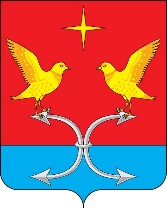 КОРСАКОВСКИЙ РАЙОННЫЙ СОВЕТ НАРОДНЫХ ДЕПУТАТОВ ОРЛОВСКОЙ ОБЛАСТИРЕШЕНИЕ      27 февраля 2019 г года		                                        №133/1-РСО внесении изменений и дополнений в решение Корсаковского районного Совета народных депутатов от 19 декабря 2018 г. № 125/1-РС «О бюджете Корсаковского района на 2019 год и на плановый период 2020 и 2021 годов» Принято Корсаковским районным Советом  народных депутатов                                                                                    27 .02.  2019г.          В  соответствии с Уведомлениями  Департамента финансов Орловской области о предоставлении субсидии, субвенции, иного межбюджетного трансферта, имеющего целевое назначение на 2019 год и плановый период 2020 и 2021 годов, Постановлениями Правительства Орловской области, распоряжениями администрации Корсаковского района,письмами главных распорядителей бюджетных средств районный Совет народных депутатов РЕШИЛ:  1. Внести в решение  Корсаковского районного Совета народных депутатов от 19 декабря 2018 г. № 125/1-РС «О бюджете Корсаковского района на 2019 год и на плановый период 2020 и 2021 годов» следующие изменения                      и дополнения:1.1. Подпункт 1) пункта 1.1 изложить в следующей редакции «прогнозируемый общий объем доходов районного бюджета на 2019 год- в сумме 96329,49554 тыс. рублей, на 2020 год- в сумме 65554,83095 тыс. рублей, на 2021 год – в сумме 64653,31121 тыс. рублей. 1.2. В подпункте 2) Пункта 1.1 слова «в сумме 88179,54205 тыс. рублей» изложить в следующей редакции « в сумме 97895,89554 тыс. рублей», слова «в сумме 65407,906 тыс. рублей» изложить в следующей редакции «в сумме 65554,83095 рублей», слова « в сумме 64264,9789 тыс. рублей» изложить в следующей редакции « в сумме 64653,31121 тыс. рублей».1.3. В подпункте 5) пункта 1.1 слова «в сумме 800,0 тыс. рублей» изложить в следующей редакции «в сумме 1567,4 тыс. рублей».1.4. Пункт 6 дополнить подпунктом 6 следующего содержания «Остатки средств дорожного фонда на начало 2019 года в сумме 1046,2 тыс. рублей направить в текущем финансовым году на покрытие временных кассовых разрывов» (статья 96 Бюджетного кодекса Российской Федерации).1.5. Приложения 1, 5, 6, 7, 8, 9, 10,11,15,17,19  изложить в новой редакции согласно приложениям 1, 2, 3, 4, 5, 6, 7, 8, 9, 10, 11соответственно.1.6. Дополнить приложением 20 согласно приложению 12 соответственно2.Решение опубликовать (обнародовать).Председатель Совета                                                                   В.М.СавинГлава района                                                                               В.Р.Кнодель       